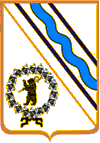 	Администрация Тутаевского муниципального района        ПОСТАНОВЛЕНИЕот 18.08.2016 № 644-п   г. ТутаевОб утверждении Порядка разработки и утверждения, период действия, а также требования к составу и содержаниюдолгосрочного бюджетного прогноза городского поселения Тутаев на долгосрочный периодВ соответствии со статьей 170.1 Бюджетного кодекса Российской Федерации, статьей 37.1 решения Муниципального Совета городского поселения Тутаев от 18.02.2015 № 94 «Об утверждении Положения о бюджетном устройстве и бюджетном процессе в городском поселении Тутаев», Администрация Тутаевского муниципального районаПОСТАНОВЛЯЕТУтвердить прилагаемый Порядок разработки и утверждения, период действия, а также требования к составу и содержанию долгосрочного бюджетного прогноза городского поселения Тутаев на долгосрочный период.Установить, что долгосрочный бюджетный прогноз городского поселения Тутаев на долгосрочный период разрабатывается на  6 лет каждые три года.  В  2016 году долгосрочный бюджетный прогноз городского поселения Тутаев на долгосрочный период разрабатывается на период до 2022 года. Контроль  за исполнением настоящего  постановления возложить  на департамент финансов администрации Тутаевского муниципального района (М.К. Новикова). Настоящее  постановление  вступает в силу со дня его подписания.            Глава  АдминистрацииТутаевского муниципального района                                            С.А. ЛевашовПриложениек постановлению АдминистрацииТутаевского муниципального районаот 18.08.2016 № 644-пПОРЯДОКРАЗРАБОТКИ И УТВЕРЖДЕНИЯ, ПЕРИОД ДЕЙСТВИЯ, А ТАКЖЕ ТРЕБОВАНИЯ К СОСТАВУ И СОДЕРЖАНИЮ ДОЛГОСРОЧНОГО БЮДЖЕТНОГО ПРОГНОЗА ГОРОДСКОГО ПОСЕЛЕНИЯ ТУТАЕВ НА ДОЛГОСРОЧНЫЙ ПЕРИОДПорядок разработки и утверждения долгосрочного бюджетного прогноза городского поселения Тутаев на долгосрочный период устанавливает основные правила разработки и утверждения, период действия, а также требования к составу и содержанию долгосрочного бюджетного прогноза городского поселения Тутаев на долгосрочный период (далее - Бюджетный прогноз) (далее Порядок).Бюджетный прогноз  разрабатывается в целях определения финансовых ресурсов, которые необходимы и могут быть направлены на достижение целей, сформулированных в документах стратегического планирования  муниципального образования городского поселения Тутаев.Бюджетный прогноз разрабатывается и утверждается каждые три года на шесть лет.Разработка проекта Бюджетного прогноза (проекта изменений бюджетного прогноза) осуществляется финансовым органом городского поселения Тутаев - департаментом финансов Администрации Тутаевского муниципального района (далее – финансовый орган). Финансовый орган городского поселения Тутаев в пределах своих полномочий вправе запрашивать необходимую информацию у главных администраторов доходов бюджета городского поселения Тутаев, главных распорядителей (распорядителей) средств бюджета городского поселения Тутаев, а также прочих  субъектов бюджетного планирования для разработки  Бюджетного прогноза городского поселения Тутаев.Бюджетный прогноз разрабатывается на основе прогноза социально-экономического развития городского поселения Тутаев на соответствующий период, предоставляемого Управлением экономического развития и инвестиционной политики Администрации Тутаевского муниципального района в департамент финансов администрации Тутаевского муниципального района.Бюджетный прогноз подлежит ежегодному изменению без продления периода его действия на основе: -  изменения прогноза социально-экономического развития городского поселения Тутаев на соответствующий период оказывающих влияние на формирование Бюджетного прогноза;-  принятого решения  Муниципального Совета городского поселения Тутаев на очередной финансовый год и плановый период;- изменения законодательства о налогах и сборах, условий осуществления межбюджетного регулирования.Бюджетный прогноз включает в себя:-  прогноз основных характеристик бюджета городского поселения Тутаев на долгосрочный период с учетом выбранного сценария развития социально-экономического развития городского поселения Тутаев;- показатели финансового обеспечения муниципальных программ городского поселения Тутаев;- иные параметры, необходимые для определения основных подходов к формированию бюджетной политики в долгосрочном периоде.Основные характеристики, утверждаемые Бюджетным прогнозом содержат показатели доходов, расходов и дефицита (профицита) бюджета городского поселения Тутаев. В составе основных характеристик указывается прогнозируемый объем муниципального долга и ожидаемый объем расходов на его обслуживание. Прогноз основных характеристик бюджета городского поселения Тутаев составляется по форме, установленной приложением 1 к настоящему Порядку.Информация об объемах финансирования обеспечения реализации муниципальных программ городского поселения Тутаев на период их действия отражается по форме, установленной приложением 2 к настоящему Порядку. Проект  Бюджетного прогноза (проект изменений бюджетного прогноза) городского поселения Тутаев на долгосрочный период (за исключением показателей финансового обеспечения муниципальных программ) формируется с учетом сроков составления проекта бюджета городского поселения Тутаев на очередной год и представляется в Муниципальный совет городского поселения Тутаев в составе документов и материалов к проекту решения  Муниципального Совета городского поселения Тутаев о бюджете на очередной финансовый год  и плановый период. Бюджетный прогноз (изменения Бюджетного прогноза) утверждается постановлением Администрации городского поселения Тутаев, либо Администрацией Тутаевского муниципального района, в соответствии с соглашением о передаче полномочий в срок, не превышающий двух месяцев со дня официального опубликования решения о бюджете городского поселения Тутаев.Управляющий делами Администрации ТМР                                                С.В. БалясниковаПриложение 1к  Порядку разработки и утверждениядолгосрочного бюджетного прогнозагородского поселения Тутаевна долгосрочный периодПРОГНОЗ ОСНОВНЫХ ХАРАКТЕРИСТИК БЮДЖЕТА ГОРОДСКОГО ПОСЕЛЕНИЯ ТУТАЕВтыс. руб.Приложение 2к Порядку разработки и утверждениядолгосрочного бюджетного прогнозагородского поселения Тутаевна долгосрочный периодПОКАЗАТЕЛИ ФИНАНСОВОГО ОБЕСПЕЧЕНИЯ МУНИЦИПАЛЬНЫХ ПРОГРАММ ГОРОДСКОГО ПОСЕЛЕНИЯ ТУТАЕВтыс. руб.Наименование показателяОтчетный _____ год (факт)Текущий _____ год (план)Очередной _____ год (прогноз)Плановый _____ год (прогноз)Плановый _____ год (прогноз)Плановый _____ год (прогноз)Плановый _____ год (прогноз)Плановый _____ год (прогноз)Доходы бюджета городского поселения Тутаев, в т.ч.- налоговые- неналоговые- безвозмездные поступленияРасходы бюджета городского поселения Тутаев,  в т. ч.Расходы на обслуживание муниципального долгаДефицит/профицитМуниципальный долг на первое января очередного года№ п/пНаименование муниципальной программыРасходы бюджета городского поселения Тутаев на финансовое обеспечение реализациимуниципальных программ городского поселения ТутаевРасходы бюджета городского поселения Тутаев на финансовое обеспечение реализациимуниципальных программ городского поселения ТутаевРасходы бюджета городского поселения Тутаев на финансовое обеспечение реализациимуниципальных программ городского поселения ТутаевРасходы бюджета городского поселения Тутаев на финансовое обеспечение реализациимуниципальных программ городского поселения ТутаевРасходы бюджета городского поселения Тутаев на финансовое обеспечение реализациимуниципальных программ городского поселения ТутаевРасходы бюджета городского поселения Тутаев на финансовое обеспечение реализациимуниципальных программ городского поселения Тутаев№ п/пНаименование муниципальной программыОчередной _____ год (прогноз)Плановый _____ год (прогноз)Плановый _____ год (прогноз)Плановый _____ год (прогноз)Плановый _____ год (прогноз)Плановый _____ год (прогноз)ИТОГО: